Sunil 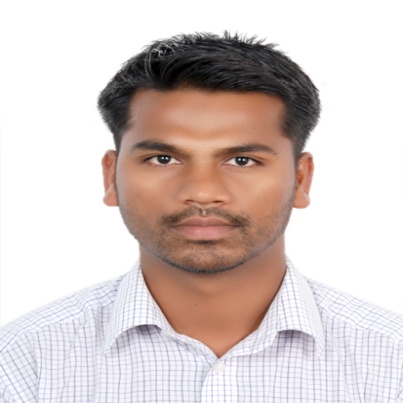 Sunil.372135@2freemail.com 	Customer Service OfficerCAREER GOALTo become a part of the organization where I can apply my Knowledge and my skill and be able to contribute growth and success of the organization. A seasoned & dedicated professional with over 2 years banking experience in Retail Banking, Operations & Accounts and Customer service. Seeking for a challenging position where all my skills could be ventured brilliantly, towards fulfilling Organizational and personal goals. WORK EXPERIENCEEmirates India International Exchange in UAE  | 2 year  PresentEmirates India International Exchange is a service company that believe in doing business with ethics & care which has sustained the value of its brand over the years providing services like remittances to any part of the world (i.e. Bank remittance or instant remittance), it also provides facility of foreign exchange, WPS service, Corporate remittances and also allied services that includes EZE Top-up, Credit card payment, bill payments etc.Attend counter customers, remittances sending and receiving from any part of the world,                telex transfers, wire transfers and inter- UAE money transfer.Handle foreign currency exchange transactions.Handle customer transaction complaints, status and general enquiries.Monitoring the current market status for cross selling of Foreign Currencies.Handling the cash during closing and ensure that cash are tallied.Deposit branch fund to head office and prepare necessary supporting documents on a daily basis.Prepare daily transaction report and endorse it to Branch in Charge.Work as marketing and sale execute in caro distruduter in GOA  | 2 year Assist customers choose between company’s array of goods and services, process payments and maintain a level of customer service.Managing day to day product tracking and delivering goods ordered with time frameResponsibly marketing and promoting of product and services to existing and potential customers. Preparing Bill of Purchased order and forwarding it to sells team for accountingKeep record of daily Payments and Receipts:Recording of various payments such as payments made for purchases, giving wages and                    recording of various receipts such as receipts from sales from different branchesPrepare LPO:Preparing of purchase orders including Product, Quantity and Agreed Price and forwarding it to the sellersData Entry:   Collecting bills from various outlets and entering the data into an Excel SheetCollect Cash Receipts:Collecting cash payments paid by customers and cashiers at different outletsOffice administration:Dealing with different suppliers, checking e-mails and attending phone callsAML Training: - Anti-money laundering (AML) refers to a set of procedures, laws or regulations designed to stop the practice of generating income through illegal actions. Training was conducted to ensure employees working in financial institution are aware about money laundering and related threats. EDUCATIONs s c pass through goa board h s c  pass through goa board CORE SKILLSExcellent Communication Skills.Quick learner.Attention to Detail.Hard Working Individual.Multi-site operation.Customer satisfaction.COMPUTER SKILLSMS Office, Symex, PERSONAL INFORMATIONDate of birth	: 02/09/1991Nationality	: IndianLanguages	: English , hindi , kokani , Marathi , urduDriving License                                : Holding valid license of DubaiDECLARATION	I hereby declare that the above written particulars are true to the best of my knowledge and belief.